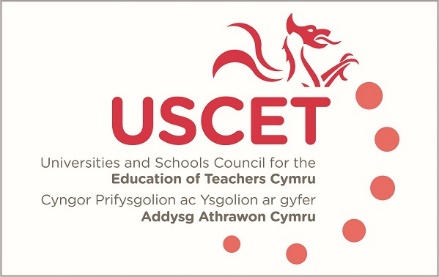 Agenda for the meeting of the University and Schools Council for the Education of Teachers (USCET) to be held on-line at 10.00am on Thursday 27 January 2022Welcome & introductionsMinutes and matters arising (enc.)Reports from ITE providers and summary of responses to USCET survey (to follow)Reports from working groupsEstyn & EWC regulatory functions (enc.) (11:30 am WG, Estyn & EWC colleagues join meeting)Estyn & EWC regulatory functionsTalk Pedagogy (Mark Ford, WG)Equivalency testingReports from:Welsh governmentEstynEWCItems for information:ITE Market Review in England (enc.)December UCET newsletter (enc.)Any other businessDate of next meeting: 19 May 2022